新 书 推 荐中文书名：《危机哲学》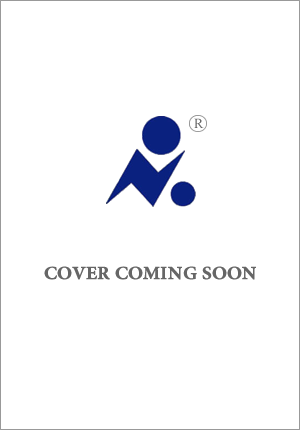 英文书名：A PHILOSOPHY OF CRISIS作    者：Miguel de Beistegui出 版 社：University of Chicago Press代理公司：ANA/Jessica页    数：280页出版时间：2024年10月代理地区：中国大陆、台湾审读资料：电子稿类    型：大众哲学内容简介：在《危机哲学》一书中，哲学家米格尔·德·贝斯特吉（Miguel de Beistegui）挖掘了我们长期处于危机状态的根源，并描绘了一条更有希望的前进之路。危机层出不穷——多到很容易让人迷失方向。在《危机哲学》中，米格尔·德·贝斯特吉追溯了有关危机的思想发展，并指出了危机可能采取的四种不同形式：偏离危机、例外危机、矛盾危机和灭绝危机。本书借鉴了一系列实例（从经济危机到社会起义，从流行病到生态破坏）以及各种论述（从古代医学到法律理论，从政治经济学、哲学到地球科学和生态批评），为理解和避免我们这个危机四伏时代所带来的危险提供了新的概念工具。作者简介：米格尔·德·贝斯特吉（Miguel de Beistegui）是巴塞罗那庞培法布拉大学（Universitat Pompeu Fabra）的ICREA哲学研究教授，也是华威大学（University of Warwick）的名誉哲学教授。他著有多部著作，最近的一部是《威胁下的思想：论迷信、唾弃和愚蠢》（Thought under Threat: On Superstition, Spite, and Stupidity），也由芝加哥大学出版社出版。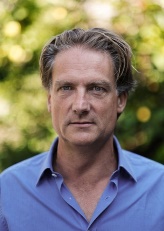 《危机哲学》引言1 危机：简评历史2 例外危机3 矛盾危机4 解构危机？5 灭绝危机或危及盖亚的危机结论致谢注释索引感谢您的阅读！请将反馈信息发至：版权负责人Email：Rights@nurnberg.com.cn安德鲁·纳伯格联合国际有限公司北京代表处北京市海淀区中关村大街甲59号中国人民大学文化大厦1705室, 邮编：100872电话：010-82504106, 传真：010-82504200公司网址：http://www.nurnberg.com.cn书目下载：http://www.nurnberg.com.cn/booklist_zh/list.aspx书讯浏览：http://www.nurnberg.com.cn/book/book.aspx视频推荐：http://www.nurnberg.com.cn/video/video.aspx豆瓣小站：http://site.douban.com/110577/新浪微博：安德鲁纳伯格公司的微博_微博 (weibo.com)微信订阅号：ANABJ2002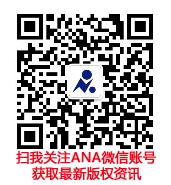 